P I E T E R  B R U E G H E L S C H O O L                                         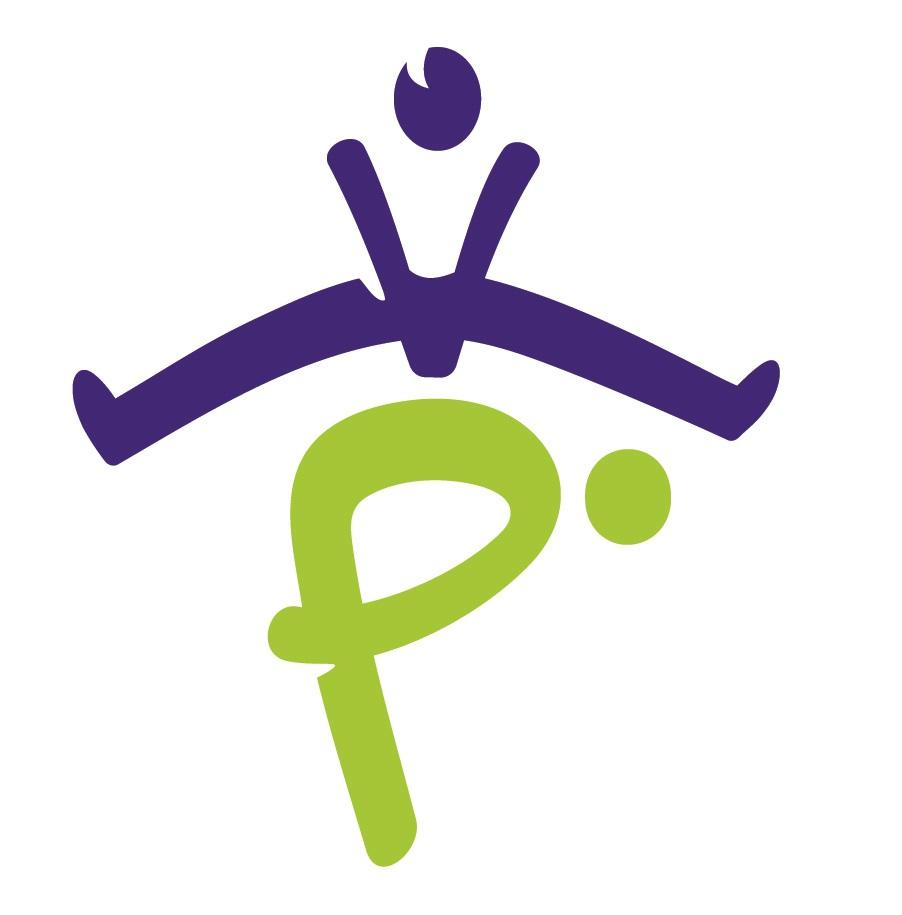 Visie Wat willen wij met ons onderwijs? Kinderen krijgen optimale kansen in hun leven als zij zich cognitief, creatief en sociaal-emotioneel evenwichtig ontwikkelen. Op onze school gaan wij ervan uit dat ieder kind talenten heeft en beschikt over ruime mogelijkheden voor een krachtige ontwikkeling op alle gebieden. Onze primaire taak is het vormgeven van een leeromgeving voor kinderen waarbij zij optimaal en met plezier kunnen, willen en durven leren. Dat doen wij door de cognitieve, de sociaal-emotionele en de creatieve ontwikkeling evenwichtig aan bod te laten komen. Wij zijn tevreden als ieder kind naar het vervolgonderwijs kan doorstromen dat recht doet aan zijn of haar talenten. We hebben een visie van een school waarbij alle leerlingen, inclusief de hoog- en meerbegaafden een plek hebben waar ze zich thuis voelen, lekker in hun vel zitten, naar maximaal vermogen presteren op de reguliere toetsen en een aanbod krijgen waarmee ze uitgedaagd worden en leren leren en leren denken.DoelHet doel van het onderwijs is:De leerlingen zitten goed in hun vel; Leerlingen gaan met plezier naar school toe. Dit betekent niet dat ze alles leuk vinden maar dat ze een positief beeld hebben van zichzelf, van school en hun plek daarin.Leerlingen zijn productief; Leerlingen presteren op een niveau dat bij hun cognitieve en sociaal-emotionele capaciteiten hoort. Ze zijn zich bewust van hun talenten en hoe die in te zetten. Ze zijn in staat om met frustraties en uitdagende stof om te gaan. Ze zijn voorbereid op de eisen die op het middelbaar onderwijs aan ze gesteld worden.Leerlingen halen de kerndoelen; Leerlingen hebben een goede beheersing van de stof die in de kerndoelen omschreven staat. Plusdoelen;	De plusdoelen zijn gericht op het aanleren van vaardigheden. De belangrijkste vaardigheden zijn: Jezelf motiveren, omgaan met je overtuigingen, geheugen gebruiken, zelfstandig werken, samenwerken, omgaan met frustraties, het opsporen en oplossen van hiaten, planning en organiseren van het werk.Deze plusdoelen halen we met behulp van Levelwerk als middel om de bovenstaande vaardigheidsplusdoelen te bereiken.Om de leerlingen kennis te laten opdoen, moeten ze beschikken over vaardigheden en de attitude om tot leren te komen.Beleid – SignaleringOm welke kinderen gaat het?Het standaard aanbod, cognitief en conatief (op basis van wilskracht), bedient niet alle leerlingen. Voor sommige leerlingen is het te moeilijk en voor anderen is het te makkelijk. Dit beleidsplan is gericht op leersterke kinderen.Onder leersterke kinderen verstaan we:Kinderen die consistent hoge resultaten halen op meerdere vakgebieden waaronder begrijpend lezen. Hoge resultaten zijn I-scores bij LVS toetsen en 90% goed op methodegebonden toetsen.Bij kinderen die niet consistent hoge resultaten laten zien kan desalniettemin het vermoeden bestaan van (hoog)begaafdheid. Dit vermoeden kan dan zijn gebaseerd op gedrag en signalen van de leerling zelf, observaties van de leerkracht, ouders en / of de IB-er. We signaleren en registreren kinderen waarvan het (onderbouwde) vermoeden is dat ze leersterk of begaafd zijn centraal en volgen ze door de hele schoolcarrière. Als praktische middelen voor signalering en onderbouwing gebruiken we de volgende tools:Ouders van nieuwe kleuters vullen de vragenlijst van het SLO inOverdracht (voor)schoolIntelligentieonderzoek – WISC, indien aanwezigHet aanbieden van Levelwerk aan die leerlingen en beoordelen hoe ze ermee omgaanWe brengen eerst de leerbehoefte/onderwijsbehoefte van een kind in kaart en daarna passen we de stof aan.Om het aanbod af te kunnen stemmen op de behoefte van het leersterke kind doorlopen wij een vast traject, samengevat in een stroomdiagram (zie bijlage)Beleid - KerndoelenLeerlingen worden geplaatst in de groep die correspondeert met hun leeftijdsniveau.Alleen kinderen die minimaal 2 jaar voorlopen op alle gebieden (sociaal-emotioneel, cognitief, motorisch) worden als uitzondering besproken om een klas over te slaanWanneer de resultaten terugvallen krijgen leerlingen minder verrijkingswerk tot ze weer op hetzelfde niveau zitten als leeftijdsgenoten.Het productief vermogen wordt allereerst ingezet om de kerndoelen te halen. Het doel is dat kinderen minimaal op alle gebieden gelijk presteren aan hun leeftijdsgenoten. Het doel is expliciet niet om dit zo snel mogelijk te doen. Specifiek voor groep 1 en 2;In principe wordt er geen lees/schrijfonderwijs gegevenDe focus ligt op het relevant maken van de activiteiten en deze uitleggenLezen wordt zeker niet ontmoedigd maar ook niet aangemoedigd(zie verder ‘afspraken aanbod bij leersterke kleuters’)Beleid - VerrijkingswerkDe tijd die na het behalen van de kerndoelen op eigen niveau over is wordt besteed aan plusdoelen: eerst vakgebonden verdieping (verder uitdiepen van bestaande onderwerpen), daarna verrijking in de vorm van verbreding (meer onderwerpen)Bij de verrijking zetten we in op het aanleren van vaardigheden:Leren LerenLeren DenkenLeren LevenAls uitgangspunt nemen we “De 7 uitdagingen”  van Tijl Koenderink (Novilo) en “Denkprofielen” van begaafde leerlingen”(SLO)Uitvoering - In de klasEr wordt lesstof gecompact omdat het voor de leerling niet zinvol is om ál het werk te maken. Daardoor ontstaat er ruimte voor uitdagend werk op niveau.In de praktijk betekent dit per vak het volgende;De leerling krijgt de lessen rekenen, taal, spelling en begrijpend lezen aangeboden via bovenstaand schema. Hierin kiest de leerkracht (eventueel in overleg met IB) of hierbij nog basisopdrachten gemaakt moeten worden of dat er nog verder gecompact kan worden. De tijd die extra vrijkomt wordt opgevuld door opdrachten van Levelwerk. Daarvoor gebruik je het werk en de formulieren zoals beschreven per blok in de handleiding van Levelwerk. De projecten die door de leerlingen gemaakt worden,  krijgen een plek in de klas middels een presentatie of door deze op te hangen. Het werk wordt beoordeeld op proces en product en er komt een verwijzing in het rapport.Leerlingen kijken zelf hun werk na, dit wordt steekproefsgewijs gecontroleerd. Een keer in de week vindt er een procesevaluatie plaats met de leerkracht .Met leerlingen die structureel hun werk niet af hebben wordt een gesprek  gehouden om te kijken hoe we dit aan kunnen pakken.Uitvoering - EigenaarschapHet beleidsplan wordt bewaakt en bijgewerkt door de HB Commissie/IB. Haar taken zijn:Waar nodig bijwerken van het beleidsplanAdviseren van collega’sHet begeleiden en invullen van actie/handelingsplannen voor specifieke leerlingen  IB/leerkrachtBegeleiden van lastige signaleringsgevallen IB2-maal per jaar evaluatie uitvoeren  IB/commissieDe commissie wordt bemand door:Een lid van de directieIB ’erVertegenwoordiger KleutersVertegenwoordiger OnderbouwVertegenwoordiger BovenbouwUitvoering - CommunicatieRichting leerlingen en oudersDe communicatie rondom de leerling loopt normaal gesproken via de groepsleerkracht.  De leerkracht blijft hoofdverantwoordelijk  voor het leerproces van de leerling.Leerlingen die in Levelwerk werken krijgen een ouderinformatiebrief mee naar huis.De beoordeling staat op het rapport. Tijdens de oudergesprekken worden de resultaten  besproken.Ouders en leerlingen kunnen hun  klachten, opmerkingen en suggesties kwijt op; m.wildenberg@debasisfluvius.nl t.a.v. HB commissie.  Richting leerkrachtenVanuit de HB commissie loopt over het algemeen de communicatie via de bouw- en teamvergaderingen. Daarnaast is het beleidsplan HB te vinden op het intranet. Vragen kunnen gesteld worden via de IB. De commissie zorgt ervoor dat de informatie up to date isUitvoering - BijsturenAllereerst moet er met regelmaat gemeten worden of het proces naar tevredenheid verloopt. Hierbij kunnen er verschillende zaken bekeken worden:- Volgen leerresultaten (Kerndoelen: DLE, Plusdoelen: methodegebonden toetsen)- Klassenobservaties- Volgen leerlingen door de jaren heen- Gesprekken met ouder(s)Specifiek let de HB commissie aan het begin van het jaar erop dat leerlingen weer gespot zijn in de nieuwe klas na dossieroverdracht. Wanneer er in latere jaren leersterke leerlingen “gevonden” worden dan wordt de casus doorgesproken met de leerkrachten van voorgaande jaren om uit te zoeken hoe deze leerling eerder opgemerkt had kunnen worden.Tenminste twee maal per jaar evalueert de HB commissie alle klachten/suggesties om daarmee waar nodig bij te sturen. Waar nodig wordt de signaleringsprocedure aangepast om minder tijd te kosten en meer gebruik te maken van de signaleringsvaardigheden van leerkrachten, IB’ers en HB commissie.IB/ 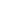 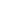 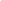 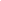 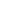 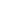 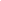 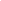 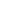 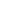 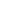 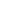 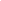 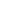 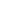 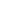 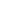 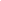 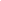 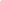 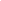 Vak:Inhoud:Hoe: Rekenen WIGEerste 2 fasen van EDI-instructie (ik en jij-fase) meedoenOpgave 0 en 2 van Snappet maken, daarna verder aan LevelwerkProjecttaak meedoenMinimaal 1x/wk aan werkpakketten werken tot doelen behaald zijnVolgen op dashboard Snappet.Doelen werkpakketten beheerst bij >60% goed -> doel verwijderen Rekenen automatiserenBareka/SnappetVolgens kwaliteitskaart automatiseren. Bij beheersing verder automatiseren op SnappetStaal spellingHerhalingslessen niet meedoenNieuwe afspraak meedoenWerkwoordspelling en grammatica wel meedoen*** opdrachten doen Eisen stellen aan het niveau van de *** opdrachtenLln. doen les 1 en 3 mee. Lkr. bepaalt welke opdracht(en) er gemaakt wordenStaal taalGewoon meedoenHoge eisen stellen aan het niveauBegrijpend lezenGewoon meedoenEventueel met een maatje laten werkenHoge eisen stellen aan opdrachten en zelfstandigheidToetsenAlles meedoenBeoordeling hetzelfdeTechnisch lezenNiet meedoen-